OrganicLea  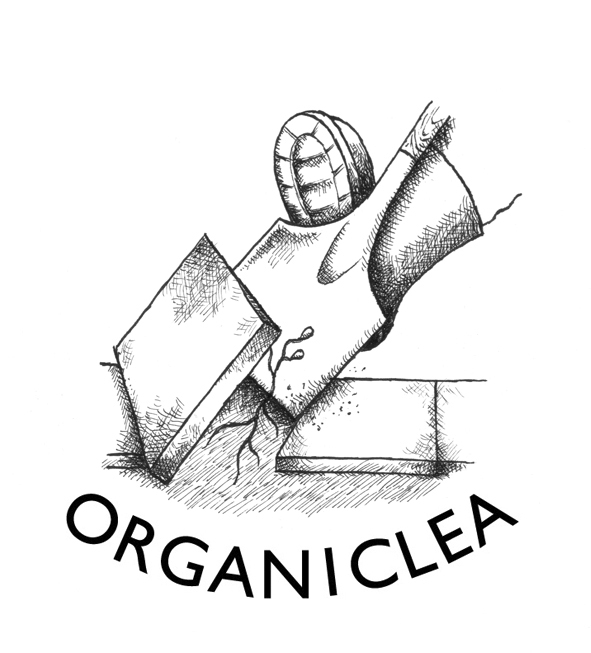 Job Description1.   	JOB DETAILS	Title:  Training  Team Administrator	Location:  Hawkwood Plant Nursery			Hawkwood Crescent			Chingford  E4 7UH	Responsible to: Training Team and Distribution team	Hours per Week:   25	Annual Salary:	     £8.20/hour - £10660 / PA pro rata	Contract:		Six Months Fixed TermPlease Note:These duties defined in this Job Description are not definitive and may be subject to future amendments following appropriate consultation.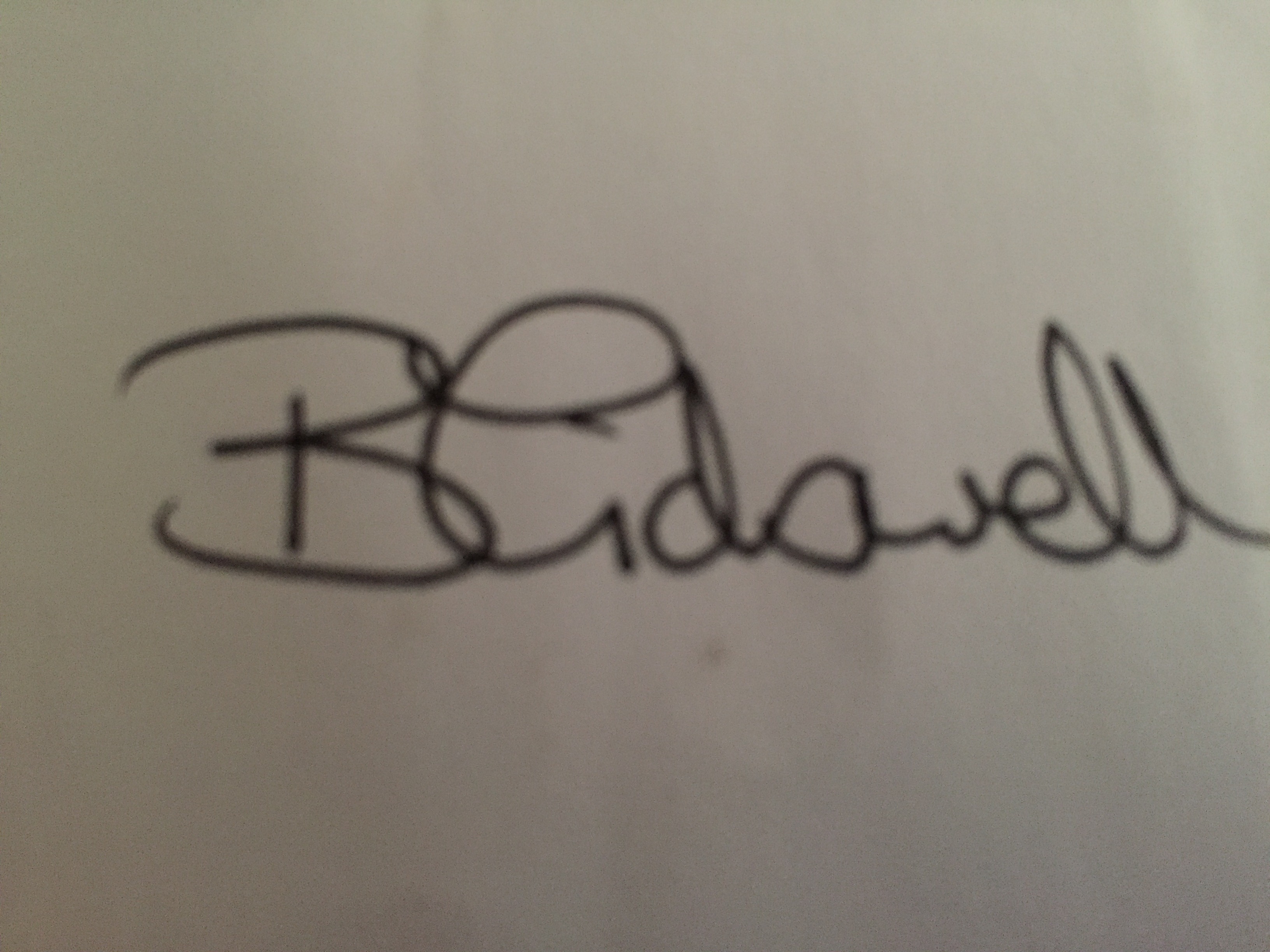 